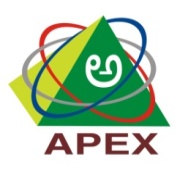 	THE KARNATAKA STATE COOPERATIVE APEX BANK LTD.,[Scheduled Bank]“Uthunga”, No.1, Pampamahakavi road, CHAMARAJPET, BENGALURU - 560 018=============================================================Applications for the selection of Co-operative Interns to StCB  and DCCB(Fill in block letters only)(Applications along with related documents to be sent through Speed Post to the above address within 31.05.2024)I hereby declare that the above information are true in all respects and that I agree and declare that if any information be found untrue at any point of time, my appointment will be cancelled and liable for any legal action.Place:									Applicant Signature Date:Affix recent passport size PhotoPost applied for :Co-operative InternsNotification No.& date1(a) Name of the applicantMale/Female ____________ (b) Address for correspondence: (c) Permanent Address:3. Date of Birth and age:4. (a) Academic Qualification: (b) Additional Qualification: (c) Experience:(Supporting document should be enclosed) (d) Languages known: